BLOG WORKSHEETCHEMISTRY  CLASS 9                                                                                   Teacher Name:  Uzma Amer	        Class:   9        Chemistry       Date: 2nd Feb’18Q.1.The structure of sodium chloride is drawn below.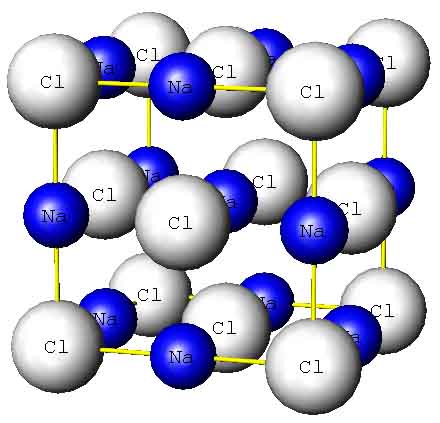 Sodium chloride is an ionic solid. Draw the electronic structure of both a sodium ion and a chloride ion.                            sodium ion                                                    chloride ion                                     	Sodium chloride has a melting point of about 801 °C. Explain why sodium chloride has a high melting point                                                                                                                                      		 Calcium oxide (CaO) has a similar structure to sodium chloride. Suggest why the melting point of Calcium oxide is higher than that of sodium chloride.                                                       		 Explain why?                                                                                                                                         		        Solid sodium chloride conducts electricity only in molten form and in aqueous solution. Crystal of sodium Chloride is brittle.  